35th Annual Conference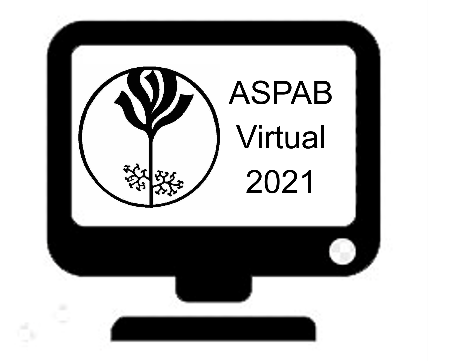 Australasian Society of Phycology and Aquatic BotanyMonday 22nd & Tuesday 23rd November, 2021~1 pm – 4 pm NZDTAbstract and registration submission closes midnight (NZDT) October 31stVideo recording of talks are due midnight (NZDT) November 15th The 35th annual Australasian Society of Phycology and Aquatic Botany (ASPAB) meeting will be held on the 22nd-23rd of November for you to view from the comfort of your home or office! We hope this will allow all attendants to stay healthy and safe while still being able to connect and give our students and ECRs the opportunity to present their research.Our annual meetings are friendly affairs, drawing scientists who work in phycology and aquatic botany. This year, we will run the conference online for the second time, giving speakers an opportunity to present their work to people from a range of disciplines and reach a wider audience than we have in the past. To highlight the diversity of research done in algae and by our society, all talks will be prerecorded 3-minute ‘lightning’ talks. We especially encourage students to present their work and the progress they have made during the last year, but we welcome all to submit an abstract. The pre-recorded talks will give students the chance to present at the conference even if they are not able on the day. Please see detailed instructions below for the abstract and video recording submission instructions. This year, the conference is free for all ASPAB members, and we hope this will make it more accessible. A slight charge for non-members is requested, which will directly support our student travel grants. If you are not an ASPAB member, we encourage you to become one (please go to aspab.org for membership). We plan the conference to be a mix of the pre-recorded talks, time for questions and discussion interspersed between a set of talks, and our annual general meeting (AGM) to discuss the direction of the society.Registrations and Abstracts are due by 31st October, 2021. Please use the registration form on the last page of this document. We look forward to you joining us!Instructions for Abstract Submission:Due – 31st Oct, 2021in PDF format12 point, Times New Roman fontsingle-spaceTitleAuthors (underline presenter)Affiliation, email of presenter250 word text (max.)email abstract to: Maren.Preuss@vuw.ac.nzInstructions for video recording:Due- 15th Nov, 20213 mins in lengthVideo formatPlease ensure the video format is MP4, with a max size of 500 MB and a resolution superior to 720 Px. Aspect ratio of your presentation should be 16:9 landscape (Mandatory). Ideally, the recording layout includes the presentation and the speaker. File name firstname_lastname.mp4Uploading details Link to upload the pre-recorded presentations will be forwarded after the abstract deadline.Depending on the number of attendees we many need to select presentations, with priority to students and ECRs.Registration Form: email to Maren.Preuss@vuw.ac.nz  Name								Affiliation							Registration Amount		$				Payment Method						Student Y/NEarly Career Researcher Y/NPrices:
In currency of respective country (NZD or AUS*)ASPAB member:			FREEnon-member:			$30undergraduate non-member	$10New Zealand attendees:pay by direct bank transfer to the New Zealand ASPAB bank accountBank: ASBName: Australasian Society for Phycology and Aquatic BotanyBNZ account no: 12-3066-0228909-00Please include your name as a lodgement referenceAustralia attendees:paying by direct bank transfer to the Australian ASPAB accountBendigo Bank: BSB: 633-000Name: Australasian Society for Phycology and Aquatic BotanyAccount no: 154989180Please include your name as a lodgement referenceOther country attendees:via credit card to the ASPAB PayPal account, aspab.nz@gmail.comor paying by international bank transfer in NZD to the New Zealand ASPAB account (see instructions above)*This allows us to keep accounting clear and simple, and the extra cost to Australian attendees is still less than the cost of an international bank transferAn invoice will be available on request